Čerpadlo:HM 283 - Měření na čerpadle - experimenty s odstředivým čerpadlemCena bez DPH: 240200,-KčCena s DPH:  290642,-Kč--------------------------------------------------------------------------------------------------------------------------------Popis:Odstředivá čerpadla jsou turbínové stroje, které se používají k přepravě tekutin. Otáčení oběžného kola čerpadla vytváří odstředivé síly. Tyto síly slouží k dodávání vody.Experimentální jednotka HM 283 poskytuje základní experimenty s cílem seznámit se s provozním chováním a důležitými charakteristickými proměnnými odstředivých čerpadel.Experimentální jednotka HM 283 je vybavena uzavřeným okruhem vody s nádrží na vodu a odstředivým čerpadlem s proměnnou rychlostí zajištěnou pomocí měniče kmitočtu. Kryt čerpadla je průhledný. To umožňuje pracovat s oběžným kolem čerpadla a výskytem kavitace. Škrtící ventily na vstupu a výstupu čerpadla umožňují nastavení různých tlakových podmínek.Experimentální jednotka HM 283 je vybavena čidly pro tlak, teplotu a průtok. Mikroprocesorová měřicí technika je v krytu dobře chráněna. Všechny výhody softwarově podporovaných experimentů a vyhodnocení jsou nabízeny softwarem GUNT a mikroprocesorem. Připojení k počítači probíhá pomocí rozhraní USB.Objednací číslo: 070.28300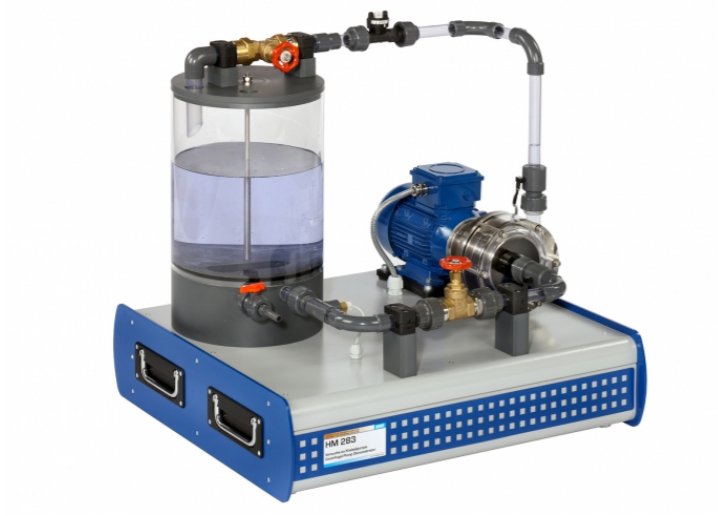 Cíle učení / experimenty:princip fungování odstředivého čerpadlazáznam charakteristik čerpadlavliv rychlosti na otáčkáchvliv rychlosti na průtokstanovení účinnosti čerpadlakavitační účinkyvliv nesprávného směru otáčeníTechnické údaje - specifikace:1/ funkční a provozní chování odstředivého čerpadla2/ uzavřený vodní okruh obsahuje odstředivé čerpadlo s pohonem motoru a průhlednou vodní nádrží3/ průhledné pouzdro pro pozorování oběžného kola čerpadla4/ variabilní otáčky měničem kmitočtu5/ nastavení tlakových podmínek na vstupu a výstupu čerpadla pomocí ventilů6/ senzory tlaku na vstupní a výstupní straně čerpadla, senzory teploty a průtoku7/ mikroprocesorová měřicí technika8/ GUNT software s řídicími funkcemi a sběr dat přes USB v systému Windows 7, 8.1, 10Technická data:Odstředivé čerpadlo s pohonem motoru spotřeba energie: 370 Wrychlost: 0 ... 3000 min-1max. průtok: cca. 40L / minmax. výtlak: cca. 10mNádrž na vodu: cca. 15L
Měřící rozsahy 
tlak (vstup): ± 0,1 MPatlak (výstup): 0 ... 0,5 MPaprůtok: 3,5 ... 50 l / minteplota: 0 ... 130 ° C230 V, 50 Hz, 1 fáze 230 V, 60 Hz, 1 fáze; 120 V, 60 Hz, 1 fázeUL / CSA volitelněRozměry a hmotnost = DxŠxV = 660x590x720mm, hmotnost: cca. 46kgPožadováno pro provoz - PC s WindowsRozsah dodávky1 experimentální jednotka HM 2831 software CD GUNT + kabel USB1 sada instruktážních materiálových cílů / experimentů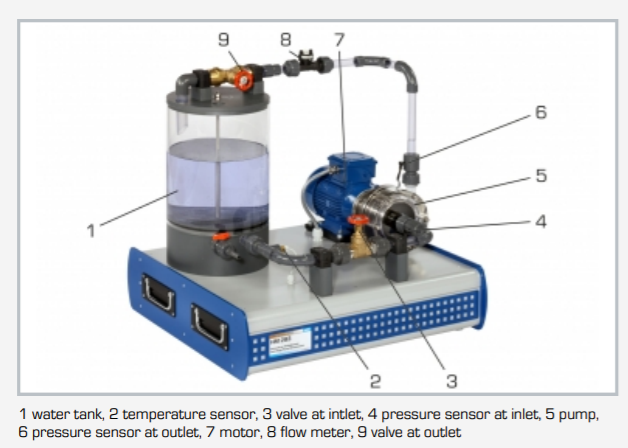 Popis:1 nádrž na vodu2 snímače teploty3 ventil na vstupu4 snímač tlaku na vstupu5 čerpadlo6 snímač tlaku na výstupu7 elektromotor8 průtokoměr9 ventil na výstupu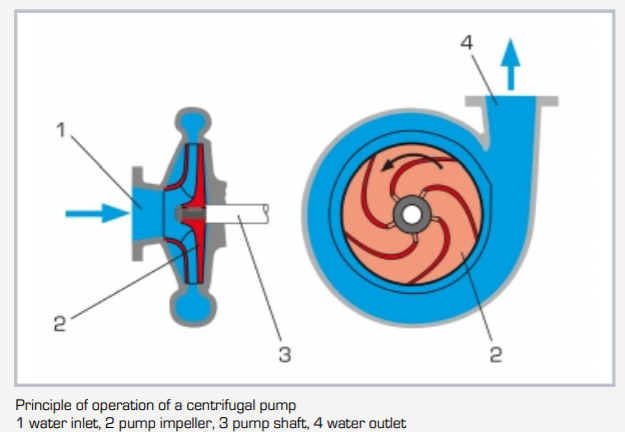 Princip činnosti odstředivého čerpadla:1 přívod vody2 oběžné kolo čerpadla3 hřídel čerpadla4 vývod vodyPohled na vyhodnocení pomocí softwaru GUNT…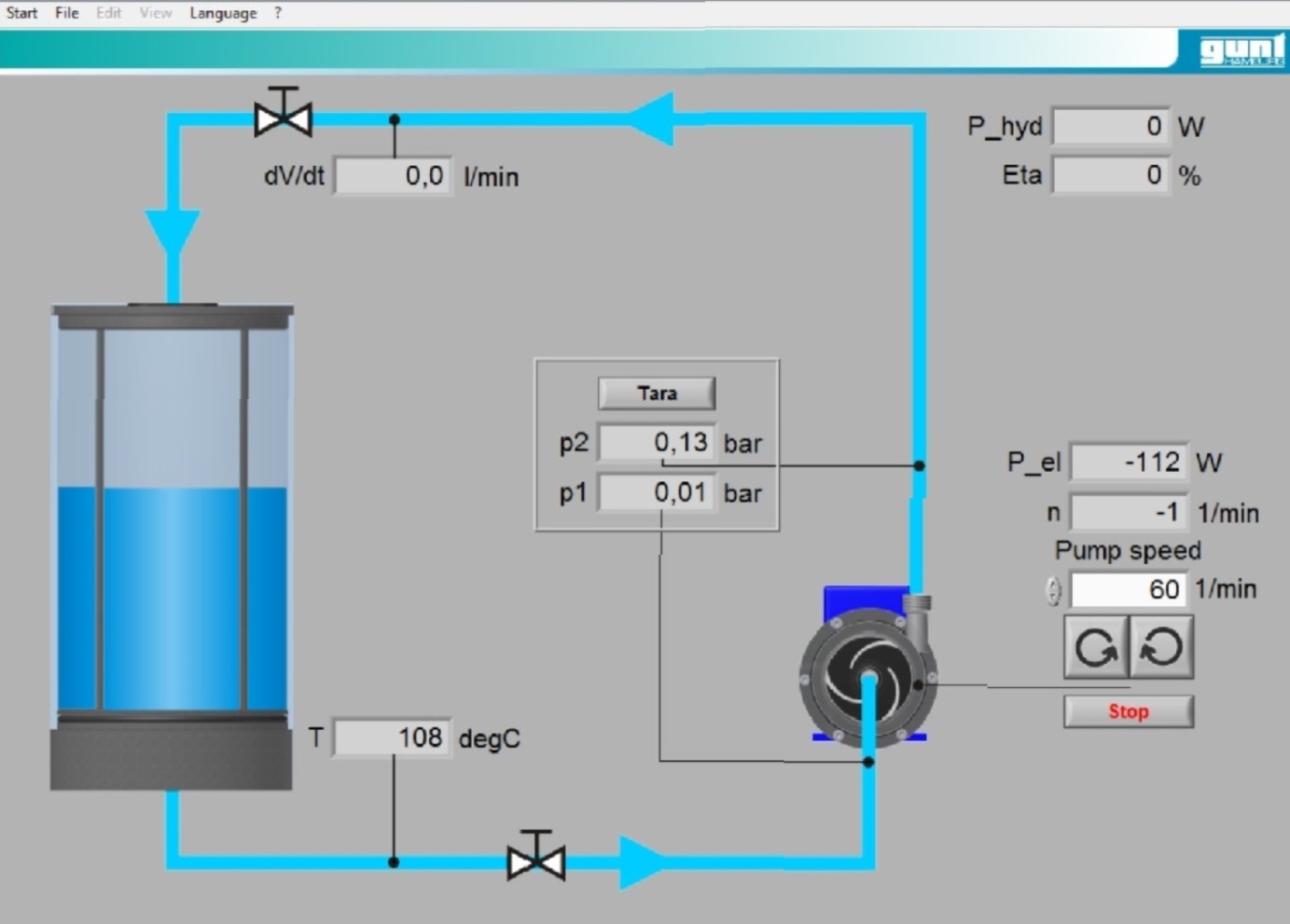 